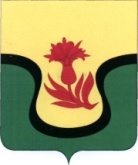 РОССИЙСКАЯ  ФЕДЕРАЦИЯАДМИНИСТРАЦИЯ  ПЕРВОМАЙСКОГО СЕЛЬСКОГО ПОСЕЛЕНИЯАГАПОВСКОГО МУНИЦИПАЛЬНОГО РАЙОНАЧЕЛЯБИНСКОЙ ОБЛАСТИПОСТАНОВЛЕНИЕот  29  октября 2019 года                                                                          № 31Об утверждении муниципальной    программы  «Развитие местного самоуправления и решение вопросов местного значения в Первомайском сельском поселении на 2020 год и на плановый период 2021 и  2022 годов»В  соответствии  с Бюджетным кодексом Российской Федерации ст.179,   Федеральным  законом № 131-ФЗ от 06.10.2003г., «Об общих принципах организации органов местного самоуправления в Российской Федерации»,   руководствуясь Уставом Первомайского сельского поселения Агаповского муниципального района Челябинской областиПОСТАНОВЛЯЮ:1. Утвердить муниципальную  программу «Развитие местного самоуправления и решение вопросов местного значения в Первомайском сельском поселении на 2020 год и на плановый период 2021 и 2022 годов» (прилагается)2.  Данное постановление вступает в силу с 01 января 2020 года.3.  Обнародовать настоящее Постановление путем размещения его полного текста на официальном сайте поселения.4. Контроль над исполнением настоящего постановления оставляю за собой. Глава Первомайского сельского поселения                              С.М.Блинков